Publicado en Sevilla el 21/03/2019 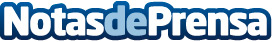 Según un estudio de AIS Group Andalucía ha perdido casi 15.000 residentes extranjeros desde 201514.809 inmigrantes abandonaron Andalucía en los tres últimos años. Las mujeres son el colectivo que más ha crecido entre los residentes extranjeros a nivel nacional, ya que ha aumentado en 40,000 personas y especialmente se destaca la llegada de la población femenina americanaDatos de contacto:Maria de la Plaza620 059 329Nota de prensa publicada en: https://www.notasdeprensa.es/segun-un-estudio-de-ais-group-andalucia-ha Categorias: Sociedad Andalucia Turismo http://www.notasdeprensa.es